REFERENCESArikunto, Suharsimi, Prosedur penelitian: suatu pendekatan praktik, Edisi Revisi VI, Jakarta: PT Rineka Cipta, 2006.Agarid, W. R., & Nurzahra, M. (2018). Analyzing podcast application to improve listening ability. PROJECT (Professional Journal of English Education), 1(3), 175. https://doi.org/10.22460/project.v1i3.p175-180Al Qasim, N., & Al Fadda, H. (2013). From CALL to MALL: The effectiveness of podcast on EFL higher education students’ listening comprehension. English Language Teaching, 6(9), 30–41. https://doi.org/10.5539/elt.v6n9p30Başaran, S., Cabaroglu, N., Öğrenme, D., İngilizce Öz-Yeterlik, P., Etkisi, A., & Cabaroğlu, N. (2014). The effect of language learning podcasts on english self- efficacy international journal of language academy the effect of language learning	podcasts   on	english	self-efficacy.	International	Journal	of LanguageAcademy,January.https://www.researchgate.net/publication/28178 1072Cebeci, Z., & Tekdal, M. (2006). Using podcasts as audio learning objects. Interdisciplinary Journal of E-Skills and Lifelong Learning, 2(December), 047–057. https://doi.org/10.28945/400Creswell, John W.. 2014. Research Design : Qualitative, quantitative, and mixed methods approaches. Los Angeles : SAGE PublicationsGao, X. (2020). Teachers’ perceptions of effective strategies for developing intercultural competence. Global Chinese, 6(2), 333–358. https://doi.org/10.1515/glochi-2020-0017Gilakjani, A. P., & Sabouri, N. B. (2016). Learners’ listening comprehension difficulties in english language learning: a literature review. English Language Teaching, 9(6), 123. https://doi.org/10.5539/elt.v9n6p123Heryanto, G., & Rahayu, S. (2021). The influence of powtoon media in teaching listening. PROJECT (Professional Journal of English Education), 4(1), 86. https://doi.org/10.22460/project.v4i1.p86-90Horváthová, B., & Krištofovičová, K. (2020). Using podcasts to support learners` positive attitude to listening comprehension in tefl. Educational Role of Language Journal, 3(September). https://doi.org/10.36534/erlj.2020.01.07Kurniasih, E. (2017). Writing anxiety in relation to high performing students’.Linguistics and Literature, 1(1), 1–8.Kusuma, C. S. D. (2018). Integrasi bahasa inggris dalam proses pembelajaran (chusnu syarifa diah kusuma). Jurnal Efisiensi-Kajian Ilmu Administrasi Edisi Agustus, XV(2), 43–50.Melati, E., Sari, Y. R., & Siregar, S. D. (2020). Utilizing podcast to improve informatics management students’ listening comprehension and participation at amik mitra gama. Journal of English Education and Linguistics, 1(2), 64– 71.Setyawarno, D. (2016). Panduan statistik terapan untuk penelitian pendidikan: analisis data penelitian dalam bidang pendidikan dengan aplikasi SPSS Versi22. Pendidikan IPA FMIPA UNY, 116.Tyagi, B. (2013). Listening: an important skill and its various aspects. The Criterion: An International Journal in English, 12(1), 1–8. www.the- criterion.comAPPENDIXAPPENDIX 1. INSTRUMENTS VALIDATION AND TRY OUT INSTRUMENTSAppendix 1. Instruments Validation and Try Out ProcessThe researcher carried out several processes to find out that the instrument that had been made was validated and reliable for use in research. The following is the process and schedule for instrument validation:Monday, September 12, 2022. The researcher divides the class to take samples or students to try out the instrument with a total of 15 students using cluster random sampling.Thursday, September 15, 2022. The researcher conducted a pretest instrument test and it was carried out at the time after class hours, students using google form for multiple choice questions totaling 25 questions and audio files sent through WhatsApp group.Monday, September 19, 2022. The researcher conducted an instrument validation for experimental class treatment questions with the theme "British culture club episode Tea time" and carried out after class hours, students were given a google form for multiple choice questions totaling 25 questions and audio files were sent in WhatsApp group.Thursday, September 29, 2022. The researcher conducted an instrument experiment for control class treatment questions with the theme "British English podcast bitesize Ep30 – Let's talk about British Sweets" and was carried out after class hours, students were given a google form for multiple choice questions totaling 25 questions and audio files were sent through WhatsApp group.Monday, October 3, 2022. The researcher conducted a posttest instrument test and it was carried out at the time after class hours, students using google form for multiple choice questions totaling 25 questions and audio files sent in WhatsApp group.Tuesday, October 4, 2022. The researcher analyzed the pretest, posttest, and treatment questions using SPSS 25 to find out whether the items were valid and reliable instruments or not.Validation and Reliability DecisionValidationAn instrument said to be valid if can be reveal the data of the variables studied:If the significance value < 0.05, then the instrument is declared valid	If the significance value > 0.05, then the instrument is declared invalid Comparing the value of pearson correlation table with R-table:If the value of Pearson Correlation > r table product moment, then the instrument is declared validIf the value of Pearson Correlation < r table product moment, then the instrument is declared invalid.Table 1. R-Table Product Moment of Distribution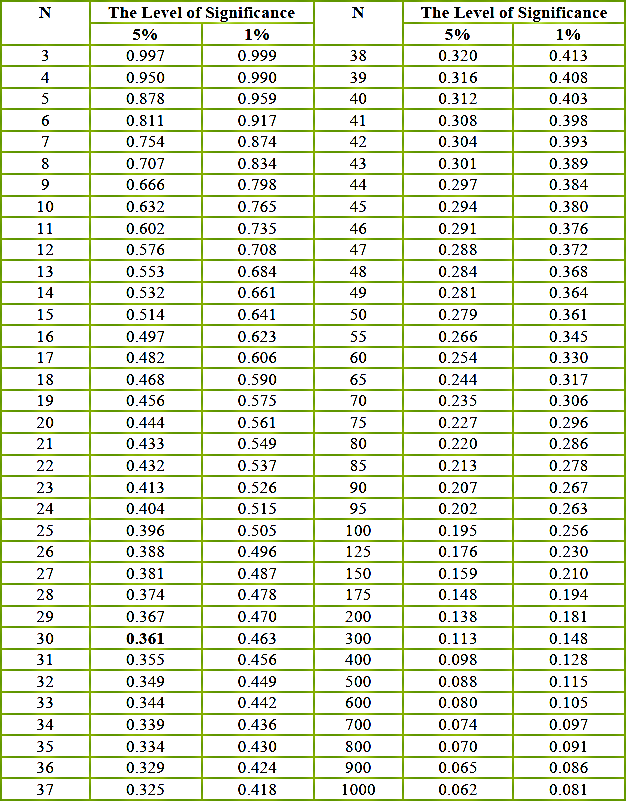 ReliabilityThere are said that the basis for a decision in the reliability test as follows:If the value of Cronbach's Alpha> 0.700 items dictated reliable.If the value of Cronbach's Alpha< 0.700 items dictated unreliable.Validity and Reliability for Experimental Class Treatment InstrumentsBased on the output in mind some values like: Pearson correlation Correlation value between of the item and a total score that Sig. (2- tailed) with significance level of 5%, while N in R-table is 46. Thus, R-table N=46 with significance level of 5% is 0.291. Here the following of R-table product moment:Table 2. The Results of Instruments Validation for Experimental Class Treatment Based on R-TableTable 3. The Result of Reliability Treatment Instrument for Experimental Class.Validity and Reliability for Control Class Treatment InstrumentsBased on the output in mind some values like: Pearson correlation Correlation value between of the item and a total score that Sig. (2- tailed) with significance level of 5%, while N in R-table is 46. Thus, R-table N=46 with significance level of 5% is 0.291. Here the following of R-table product moment:Table 2. The Results of Instruments Validation for Experimental Class Treatment Based on R-TableTable 3. The Result of Reliability Treatment Instrument for Experimental Class.Validity and Reliability for Pretest InstrumentsPretest ValidationBased on the output in mind some values like: Pearson correlation Correlation value between of the item and a total score that Sig. (2- tailed) with significance level of 5%, while N in R-table is 26. Thus, R-table N=26 with significance level of 5% is 0.388. Here the following of R-table product moment:Table 5. The Results of Instruments Validation for PretestReliability for PretestTable 3. The Result of Reliability Pretest InstrumentValidity and Reliability for Posttest InstrumentsPosttest ValidationBased on the output in mind some values like: Pearson correlation Correlation value between of the item and a total score that Sig. (2- tailed) with significance level of 5%, while N in R-table is 26. Thus, R-table N=26 with significance level of 5% is 0.388. Here the following of R-table product moment:Table 5. The Results of Instruments Validation for PosttestReliability for PosttestTable 3. The Result of Reliability Posttest InstrumentAPPENDIX 2. LESSON PLANAppendix 2. Lesson PlanLESSON PLAN FOR EXPERIMENTAL CLASSSubject IdentityFaculty	: Faculty of teacher training and education Study Program	: English education study program Subject	: Comprehensive ListeningSemester	4Lecturer	: Anin Eka Sulistiyawati M.Hum, S.S.Room	: -Study ObjectivesBy using a scientific approach and discovery learning models, students are expected to be able to understand, determine, and solve problems related to podcasts and their use as listening media.Study Plan / ActivitiesStudents will be given a question sheet in the form of a google form and also a link that will be directly connected to the app of the British Culture Club Podcast. which aims to listen to podcasts and answer questions.Study MethodsThe study method used is through several processes starting with knowing what a podcast is, the types of podcasts and finally listening to podcasts.Study EvaluationEvaluate during study and practice about understanding and what difficulties students face when listening to podcasts.LESSON PLAN FOR CONTROL CLASSSubject IdentityFaculty	: Faculty of teacher training and education Study Program	: English education study program Subject	: Comprehensive ListeningSemester	4Lecturer	: Anin Eka Sulistiyawati M.Hum, S.S.Room	: -Study ObjectivesBy using a scientific approach and discovery learning models, students are expected to be able to understand, determine, and solve problems related to podcasts and their use as listening media.Study Plan / ActivitiesStudents will be given a question sheet in the form of a google form and also a link that will be directly connected to the app of the British English Podcast. which aims to listen to podcasts and answer questions.Study MethodsThe study method used is through several processes starting with knowing what a podcast is, the types of podcasts and finally listening to podcasts.Study EvaluationEvaluate during study and practice about understanding and what difficulties students face when listening to podcasts.APPENDIX 3. LISTENING TEST WORKSHEETSAppendix 3. Listening Test WorksheetsPRETEST WORKSHEETSPretest worksheet - Green Tea Power by Nutrition Facts with Dr. Gregeron the podcast did the host mention that green tea can treat cancer?a. not mentioned on podcast b. Yes, it is truec. no that's wrongon the podcast did the host explain about the benefits of green tea for lowering cholesterol?not mentioned on podcastno that's wrong c. Yes, it is trueon the podcast did the host explain about the benefits of green tea for weight loss and improving the immune system?not mentioned on podcast b. Yes, it is truec. no that's wrongdid the host explain on the podcast about the ancient belief that green tea is a weapon to kill viruses and disease?Yes, it is truenot mentioned on podcastno that's wrongGreen tea can increase the level of collagen in the skin is that true?Yes, it is truenot mentioned on podcastno that's wrongthe host explains on the podcast that tea is the best drink in the worldYes, it is truenot mentioned on podcastno that's wrongthe host explained that tea came to the UK in 1984Yes, it is trueno that's wrongnot mentioned on podcasttea is a very expensive spice in ancient timesYes, it is trueno that's wrongnot mentioned on podcastGreen tea is very good for children's brain development a. not mentioned on podcastb. no that's wrongc. Yes, it is trueIn 1906 green tea has been known to be used as an anti-infective is that true?not mentioned on podcastno that's wrong c. Yes, it is trueWas it mentioned in the podcast about consuming 6 tablespoons of tea a day can improve the body's immune system?not mentioned on podcastYes, it is trueno that's wrongFourteen minutes after consuming tea our bodies will begin to react with the benefits of tea, especially the immune system is that true?not mentioned on podcastYes, it is trueno that's wrongFor people who have the flu it is not recommended to drink tea is that true? a. not mentioned on podcastb. Yes, it is truec. no that's wrongBy regularly consuming green tea, you can minimize stroke, heart disease, and sudden death. Is that true?a. not mentioned on podcast b. Yes, it is truec. no that's wrongThe host explained that if humans drink one cup of tea a day, it can make humans healthier and fitterYes, it is truenot mentioned on podcastno that's wrongTea can make human hair thickerYes, it is truenot mentioned on podcastno that's wrongDrinking green tea with ice can activate cancer cells in the human bodyYes, it is truenot mentioned on podcast c. no that's wrongTea is a plant native to the mountains of AfricaYes, it is truenot mentioned on podcast c. no that's wrongTea is used as a traditional medicine in mainland China a. Yes, it is trueb. not mentioned on podcastc. no that's wrongAccording to research, consuming green tea regularly can reduce the risk of developing cancerYes, it is truenot mentioned on podcastno that's wrongIn women, drinking green tea too often can cause breast cancer cells to activateYes, it is truenot mentioned on podcast c. no that's wrongGreen tea can make skin look youngerYes, it is truenot mentioned on podcastno that's wrongAccording to the podcast, green tea is able to regenerate damaged DNA cells a. Yes, it is trueb. not mentioned on podcastc. no that's wrongDrinking tea an hour before doing activities can increase morale a. Yes, it is trueb. not mentioned on podcastc. no that's wrongAnti-inflammatory in green tea can be used to relieve pain in wisdom teethno that's wrongnot mentioned on podcast c. Yes, it is trueTREATMENT WORKSHEETS FOR EXPERIMENTAL GROUPTreatment worksheet Experimental class ( British culture club episode Tea time )Was tea imported to the UK in the 17th century?not mentioned on podcast b. Yes, it is truec. no that's wrongAccording to the first informant, tea is a drink that can be drunk at any time, is that true?no that's wrong b. Yes, it is truec. not mentioned on podcastis it true that the meaning of "afternoon tea" is literally drinking tea in the afternoon? a. no that's wrongb. Yes, it is truec. not mentioned on podcastis it true that the meaning of "tea time" is the time that is used to drink tea only? a. no that's wrongb. Yes, it is truec. not mentioned on podcastIs it true that "tea time" is just an activity to drink tea? a. no that's wrongb. Yes, it is truec. not mentioned on podcastAccording to informant named Ann, the meaning of "tea time" is the same as "happy time" is that true?no that's wrong b. Yes, it is truec. not mentioned on podcastAccording to Ann “tea time” not only about snacks but also have to have good nutrition is that true?no that's wrong b. Yes, it is truec. not mentioned on podcastAccording to informant named Ann, cake , cheese , and fruit are complementary foods when doing " tea time " is that true ?no that's wrong b. Yes, it is truec. not mentioned on podcastAccording to Ann, there are many types of drinks that use tea at "tea time" activities according to their country. Is that true?no that's wrong b. Yes, it is truec. not mentioned on podcastAccording to Ann, cream tea is part of "afternoon tea" is that true?a. no that's wrong b. Yes, it is truec. not mentioned on podcastAccording to Marry "afternoon tea time" is very popular in the UK is that true?a. no that's wrong b. Yes, it is truec. not mentioned on podcastAccording to Marry pastry is the food most often served at the time of "afternoon tea" is that true?a. no that's wrong b. Yes, it is truec. not mentioned on podcastAccording to Marry " afternoon tea time " is usually done to celebrate birthdays , graduation events , or family parties is that true ?a. no that's wrong b. Yes, it is truec. not mentioned on podcastAccording to Marry the right way to make the best "cup of tea" is to use the classic style is that true?a. no that's wrong b. Yes, it is truec. not mentioned on podcastAccording to Marry three keys to success to make the best "cup of tea" is it true?no that's wrongnot mentioned on podcast c. Yes, it is trueDoes tea come from the UK? a. no is notb. Yes it isc. not mentioned on podcastDid Ann also explain about the types of tea?Yes she isNo she didn’tnot mentioned on podcastDid Ann tell the host how to make good tea?a. No she didn’t b. Yes, she isc. not mentioned on podcastDid Ann explain what ingredients she uses to make tea during "tea time?"a. No she didn’t b. Yes she isc. not mentioned on podcastDoes Ann have a special recipe for making tea-based drinks?No she didn’tnot mentioned on podcast c. Yes she isAccording to Marry, is making food and drink an art? a. Yesb. not mentioned on podcastc. NoDoes Marry give any tips for serving special meals to her guests at the restaurant where she works for "afternoon tea?"no she didn’tnot mentioned on podcast c. Yes, she isDoes Marry provide an explanation of the price given for each meal she serves at "afternoon tea?"no that's wrongnot mentioned on podcastYes, she isDid Marry explain about the special recipes of the food and drinks she serves in the hotel where she works?Yes, she isnot mentioned on podcastNo she didn’tBased on the results of the discussion between the host and the resource person named Anne when the supper usually served ?a. Half seven b. Fivec. Elevend. Half fiveWhere is Julia's shop located? a. Bathb. Londonc. LiverpoolJulia: Well, I think England, as much as I love it, tends to be a bit grey and wet at this time of year.Pay attention to the underlined sentence, what do you think the sentence is related to?the price of the giftthe color of the wrapping paper c. rainy seasonBased on the podcast chrismas episode what activities do UK people usually do at Christmas? Except !decorate christmas treegive gifts to other family members c. sunbathing on the beachBased on the podcast chrismas episode during what season do UK people usually celebrate Christmas?AutumnFallWinterWhat decorations are commonly installed at Christmas? except !Christmas treeSanta Claus statue c. LoudspeakerBased on the podcast christmas episode, Where is the big Christmas tree installed? a. The abbeyb. Town squarec. Shopping centerBased on the podcast christmas episode, when do UK residents usually come to The Abbey to see the big Christmas tree?Monday morningTuesday nightSaturday afternoonWhat is Julia's favorite activity to celebrate Christmas? a. dinner and chatting with extended familyb. wash dishesc. sleep every dayWhere does Su usually watch the Christmas choir performance in Bath ?shopping centerbeach c. CircusWhat food is usually served at Christmas in UK? except !milk piegingerbread c. spaghettiWhat activities do they not do at Christmas? Except !make a sand castlesunbathing on the beach c. sing christmas carolWhat colors are usually used to decorate a Christmas tree? a. silver and goldb. black and brownc. white and blackWhen is Christmas usually celebrated? a. Decemberb. Januaryc. AugustActivities that are often done at Christmas are a. give gifts to each otherb. playing hide and seekc. prank friendsWhat are the characteristics of Christmas? Except !Santa Claus and his stag carriageChristmas tree c. horror storyChristmas nuances at Beth UK are synonymous with what kind of atmosphere?sad atmospherehappy atmospherescary atmospherehow does santa claus look like?a. skinny old man with gift bag b. fat old man with white beardc. old woman with long noseWhat kind of tree are Christmas trees usually made of?a. cactus tree b. sprucec. bamboo treeWhere do they usually celebrate Christmas?in the hospital and in the officein the garden and in the parking lot c. at home and at churchWhat song do they usually sing at Christmas?a. romantic song b. spiritual songsc. pop songTREATMENT WORKSHEETS FOR CONTROL CLASSTreatment worksheet ( British English podcast bitesize Ep30 – Let’s talk about British Sweets )Based on the podcast, does the UK have different types of food which is eaten as a side dish when drinking tea?Yes, it is trueno that's wrongnot mentioned on podcastIs chocolate one of the foods that are often eaten by the people of the UK?no that's wrong b. Yes, it is truec. not mentioned on podcastDid the interviewee explain the various types of chocolate on the podcast?PerhapsYes, it is truenot mentioned on podcastDid the interviewee mention a chocolate brand named Willy Wonka on the podcast?no that's wrongYes, it is truenot mentioned on podcastDid the interviewees explain the various famous chocolate brands on the podcast? a. Yes, it is trueb. Perhapsc. not mentioned on podcastIs chocolate usually a side dish for drinking tea by the UK community? a. no that's wrongb. Yes, it is truec. not mentioned on podcastDo people in the UK like to mix syrup into their tea?no that's wrong b. Yes, it is truec. not mentioned on podcastDo people in the UK like to mix chocolate in their tea? a. no that's wrongb. Yes, it is truec. not mentioned on podcastDid the informant explain about egg-shaped chocolate?no that's wrong b. Yes, it is truec. not mentioned on podcastDid the informant explain that the egg-shaped chocolate contains syrup?a. no that's wrong b. Yes, it is truec. not mentioned on podcastIs it true that ice cream is the UK's favorite food in the summer?a. no that's wrong b. Yes, it is truec. not mentioned on podcastDid the informant explain in detail about the temperature needed to make ice cream ?a. no that's wrong b. Yes, it is truec. not mentioned on podcastDo people in the UK prefer a cup of tea to ice cream?no that's wrongYes, it is truenot mentioned on podcastDid the informant explain about the ice cream flavor variant that he likes?a. no that's wrong b. Yes, it is truec. not mentioned on podcastIs tea the drink that is most often drunk than ice cream? a. no that's wrongb. Yes, it is truec. not mentioned on podcastDid the interviewee explain about the ice cream truck on this podcast?a. no that's wrong b. Yes, it is truec. not mentioned on podcastDid the interviewees explain about the various flavors of tea on the podcast?no that's wrongYes, it is truenot mentioned on podcastDid the informant explain about ice cream that has a tea flavor?a. no that's wrong b. Yes, it is truec. not mentioned on podcastIs java cake a food that is often consumed by the people of the UK?a. no that's wrong b. Yes, it is truec. not mentioned on podcastDoes the interviewee really like chocolate with an orange flavor?a. no that's wrongc. not mentioned on podcastAccording to the informant, java cake has similarities with the sponge cake he explained on the podcast, is that true?a. no that's wrongc. not mentioned on podcastDid the informant explain that biscuits are foods that are usually consumed as a companion when drinking tea ?a. no that's wrongc. not mentioned on podcastDid the interviewee explain the differences between biscuits and cakes on the podcast?a. no that's wrongc. not mentioned on podcastDid the interviewee explain about the different textures of cakes, biscuits, and java cakes on the podcast?a. no that's wrongc. not mentioned on podcastDid the informant explain how to eat the cake the right way?a. no that's wrong b. Yes, it is truec. not mentioned on podcastDid the informants explain the difference in the Christmas atmosphere in the UK and Australia ?a. no that's wrong b. Yes, it is truec. not mentioned on podcastWhen celebrating Christmas, do UK and Australia have different seasons?a. no that's wrong b. Yes, it is truec. not mentioned on podcastOn the podcast, the speaker discussed "sky rocket" the meaning of the word "sky rocket" is to go very fast is that true?no that's wrongYes, it is truenot mentioned on podcastThe meaning of "sky rocket" is the discount that is in the store at Christmas is that true?a. no that's wrong b. Yes, it is truec. not mentioned on podcastDo the UK people gather in front of the big ben clock when celebrating Christmas and New Years?a. no that's wrong b. Yes, it is truec. not mentioned on podcastDoes the interviewee have many friends who are of the same faith in the UK?a. no that's wrong b. Yes, it is truec. not mentioned on podcastDoes the UK require people to celebrate Christmas with their families?a. no that's wrong b. Yes, it is truec. not mentioned on podcastIs it true that in ancient times the tradition of celebrating Christmas in the UK had to be with the family and if not the person would be punished?a. no that's wrong b. Yes, it is truec. not mentioned on podcastDoes the Christmas holiday tradition in the UK start at the end of November?a. no that's wrong b. Yes, it is truec. not mentioned on podcastDid the informant explain about an advertisement for the brand "coca cola" which is only played during the Christmas holidays?no that's wrongnot mentioned on podcast c. Yes, it is trueThe tradition of decorating the Christmas tree is something that the family of the informant must do, is that true?no that's wrongnot mentioned on podcast c. Yes, it is trueDoes the interviewee only want to use real fir trees when celebrating Christmas?a. no that's wrong b. Yes, it is truec. not mentioned on podcastWhat playstation games did the interviewees play during the Christmas holidays? a. Violent & football gamesb. Adventure & farming gamesc. Fantasy & magical gamesDo people in the UK think that Christmas is a special day?a. no that's wrong b. Yes, it is truec. not mentioned on podcastDid the interviewees think that the children of the previous generation were more interested in Christmas than the children of the current generation?Yes, it is trueno that's wrongnot mentioned on podcastThe interviewees thought that opening present at Christmas was a very interesting activity. Is that true?not mentioned on podcastno that's wrong c. Yes, it is trueDid the informant tell about his childhood celebrating Christmas by having dinner at the pub with his family?no that's wrongnot mentioned on podcast c. Yes, it is trueThe informant said that his friends who live in Europe also open gifts only on Christmas Eve. Is that true?a. not mentioned on podcast b. Yes, it is truec. no that's wrongThe informant said that when he was a child he could only open one gift when he woke up in the morning. Is that true?Yes, it is truenot mentioned on podcastno that's wrongThe informant explained that at Christmas in the UK the gifts would be placed on the bed, unlike in America the gifts would be put in socks that were hung near the fireplace. Is that true?Yes, it is trueno that's wrongnot mentioned on podcastPOSTTEST WORKSHEETSPostest worksheet podcast episode - Drink tea and carry on by Thinking nutritionDoes tea have health benefits for the body?not mentioned on podcast b. Yes, it is truec. no that's wrongDoes the podcast mention some chronic diseases that can be prevented by consuming tea?no that's wrongnot mentioned on podcast c. yes it is mentionedAre heart disease, diabetes, cancer and improving mental health a disease that can be minimized by regularly consuming tea?Yes, it is truenot mentioned on podcastno that's wrongDoes the podcast only explain about the camellia sinensis tea variety??not mentioned on podcastno that's wrong c. Yes, it is trueAre black tea, green tea, oolong tea and white tea the most popular types of tea?not mentioned on podcastno that's wrong c. Yes, it is trueIs herbal tea included in the type of tea? a. no that's wrongb. not mentioned on podcastc. Yes, it is trueIs herbal tea made of chamomile and peppermint ?no that's wrongnot mentioned on podcast c. Yes, it is trueIs the tea plant a native plant originating from China and India?not mentioned on podcast b. Yes, it is truec. no that's wrongDoes the podcast explain that tea contains polyphenols and caffeine which have benefits for the body?Yes, it is trueno that's wrongnot mentioned on podcastBlack tea, green tea, and oolong tea come from the same type of plant is that true?no that's wrongnot mentioned on podcast c. Yes, it is trueOn the podcast it is explained that all types of tea have a different taste depending on how they are processed. Is that true?no that's wrongnot mentioned on podcast c. Yes, it is trueIs it true that when the tea has been oxidized the color will turn brown?no that's wrongnot mentioned on podcast c. Yes, it is trueBlack tea is a type of tea that has the highest caffeine content among other types of tea. Is that true?Yes, it is trueno that's wrongnot mentioned on podcastPolyphenols are the best tea content for the human body is that true?Yes, it is trueno that's wrongnot mentioned on podcastPolyphenols in tea have the benefit of regenerating dead body cells. Is that true?Yes, it is trueno that's wrongnot mentioned on podcastOn the podcast mentioned if tea has benefits for reducing bad cholesterol levels is that true?not mentioned on podcastno that's wrongYes, it is trueDoes the podcast describe a good way to drink tea? a. not mentioned on podcastb. no that's wrongc. Yes, it is trueIs it true that tea can inhibit the growth of cancer cells according to the researchers?no that's wrongnot mentioned on podcast c. Yes, it is trueGreen tea is believed by people to be useful for reducing weight, is it true?no that's wrongnot mentioned on podcast c. Yes, it is trueOn the podcast mentioned if consuming green tea can reduce weight within 3 months is that true?not mentioned on podcastYes, it is trueno that's wrongOn the podcast mentioned that tea can reduce the level of depression is that true?not mentioned on podcastYes, it is trueno that's wrongIs it true that oolong tea is very good for skin health? a. not mentioned on podcastb. Yes, it is truec. no that's wrongTea is the most widely consumed beverage in the world is that true? a. not mentioned on podcastb. Yes, it is truec. no that's wrongTea is the most profitable commodity to be used as a business field is that true? a. not mentioned on podcastb. Yes, it is truec. no that's wrongOolong tea is the most sought after tea in the whole world is it true? a. not mentioned on podcastb. Yes, it is truec. no that's wrongAPPENDIX 4. STUDENTS’ LISTENING SCOREAppendix 4. Students’ Listening ScoreSTUDENTS’ LISTENING SCORE CATEGORY BASED ON IRUBRIC ASSESSMENTExperimental ClassControl ClassSTUDENTS’ LISTENING SCORE DURING TREATMENTExperimental ClassControl ClassSTUDENTS’ LISTENING SCORE IN PRETESTExperimental ClassControl ClassSTUDENTS’ LISTENING SCORE IN POSTTESTExperimental ClassControl ClassAPPENDIX 5. STUDENTS’ WORKS AND DOCUMENTATIONAppendix 5. Students’ Works and DocumentationExperimental Class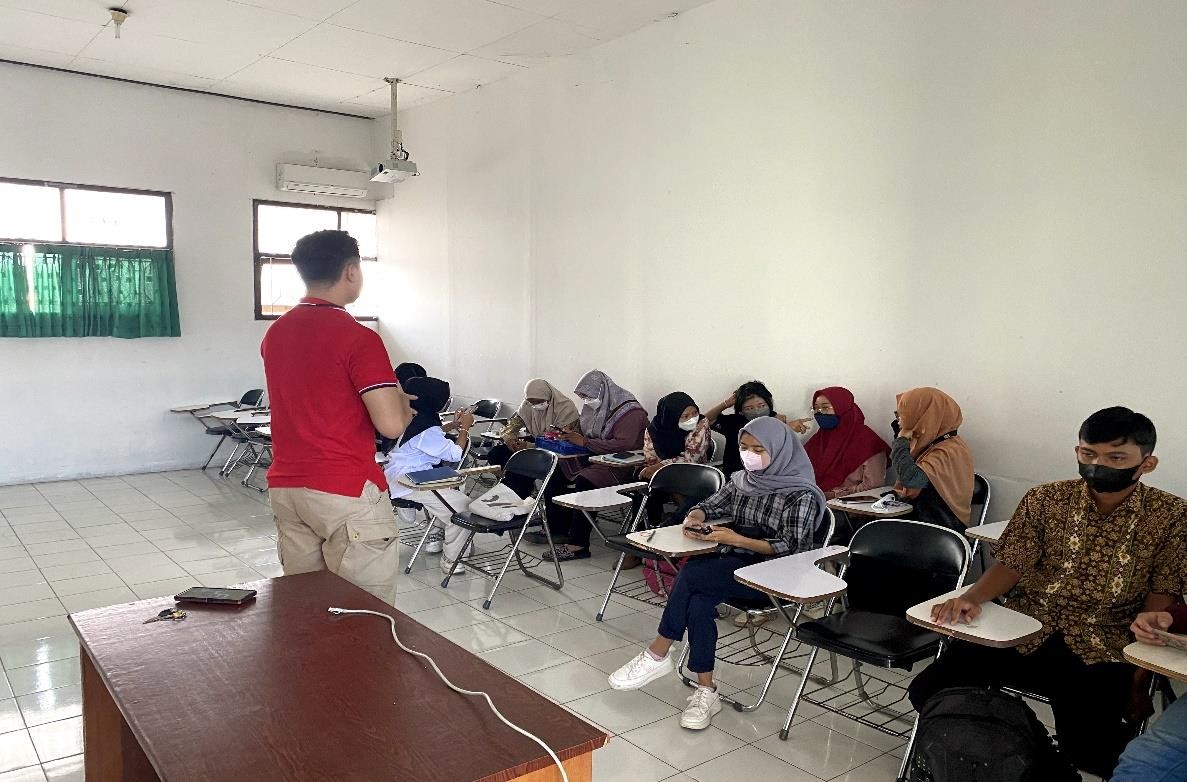 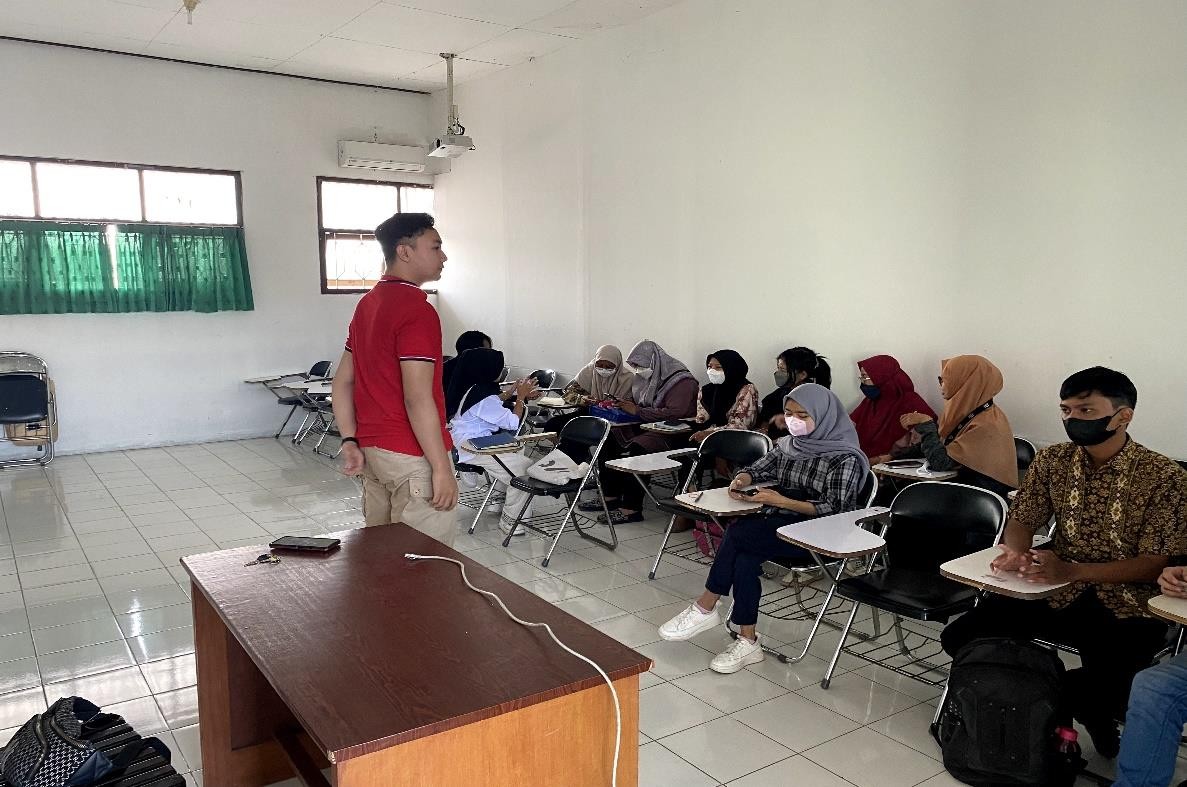 Control Class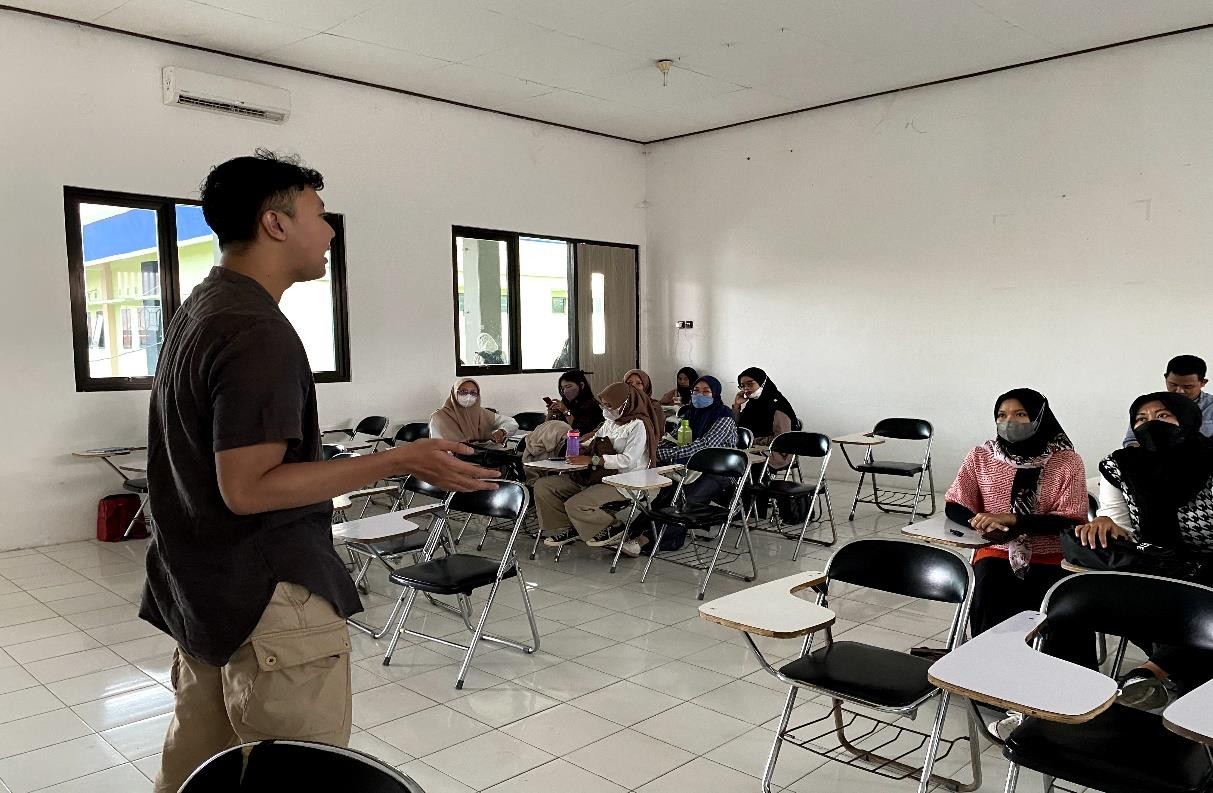 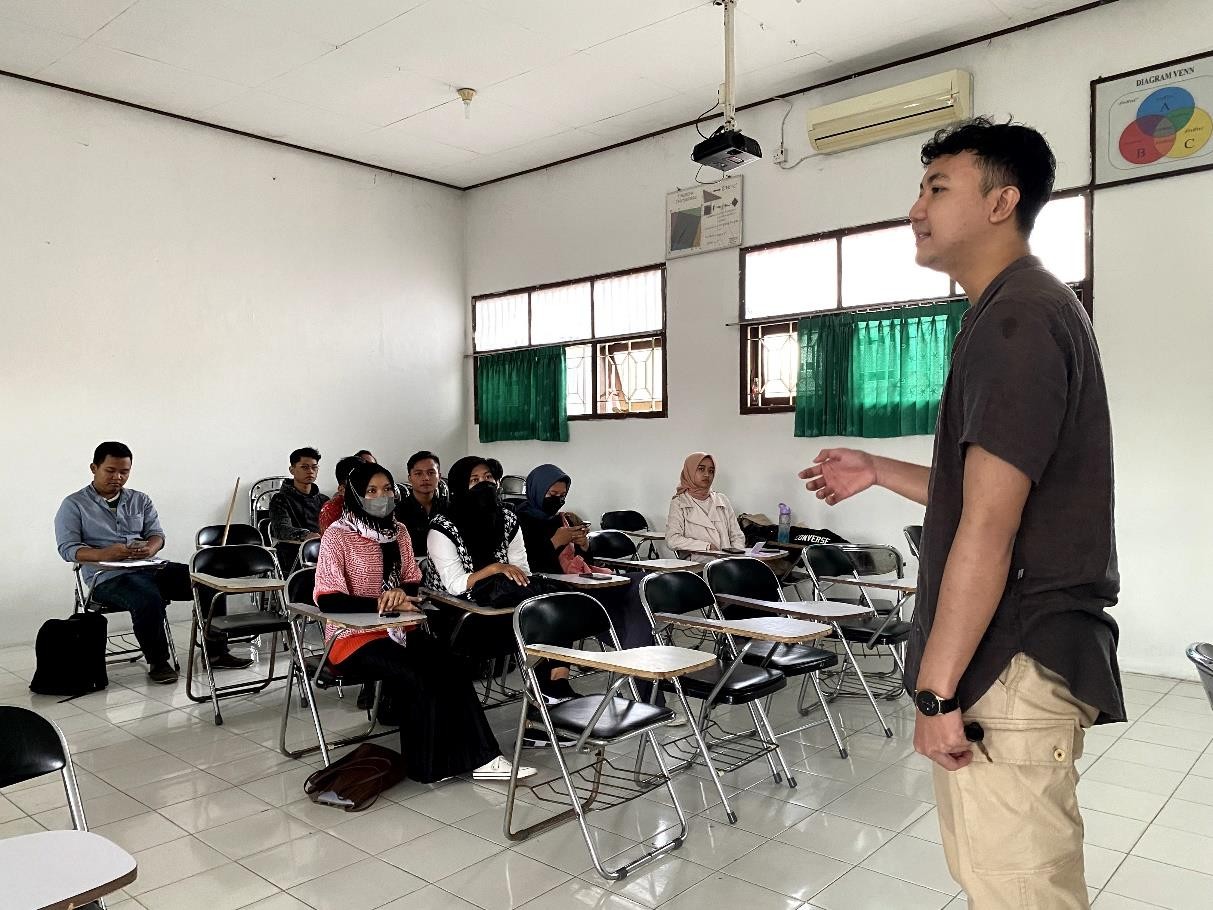 APPENDIX 6. BERITA ACARA UJIAN SKRIPSI DAN BIMBINGANAppendix 6. Berita Acara Ujian Skripsi Dan BimbinganBerita acara ujian skripsi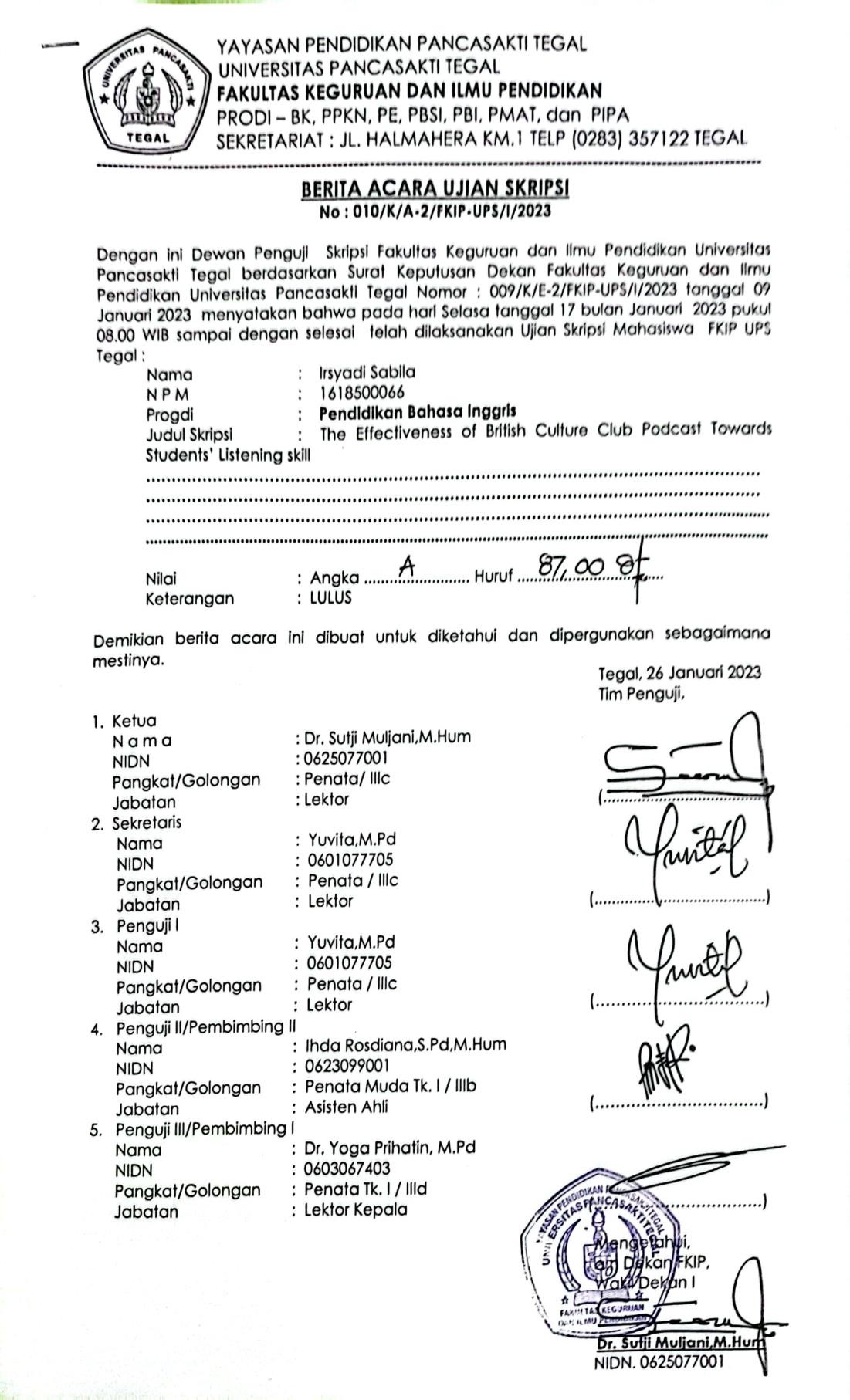 Berita acara bimbingan skripsi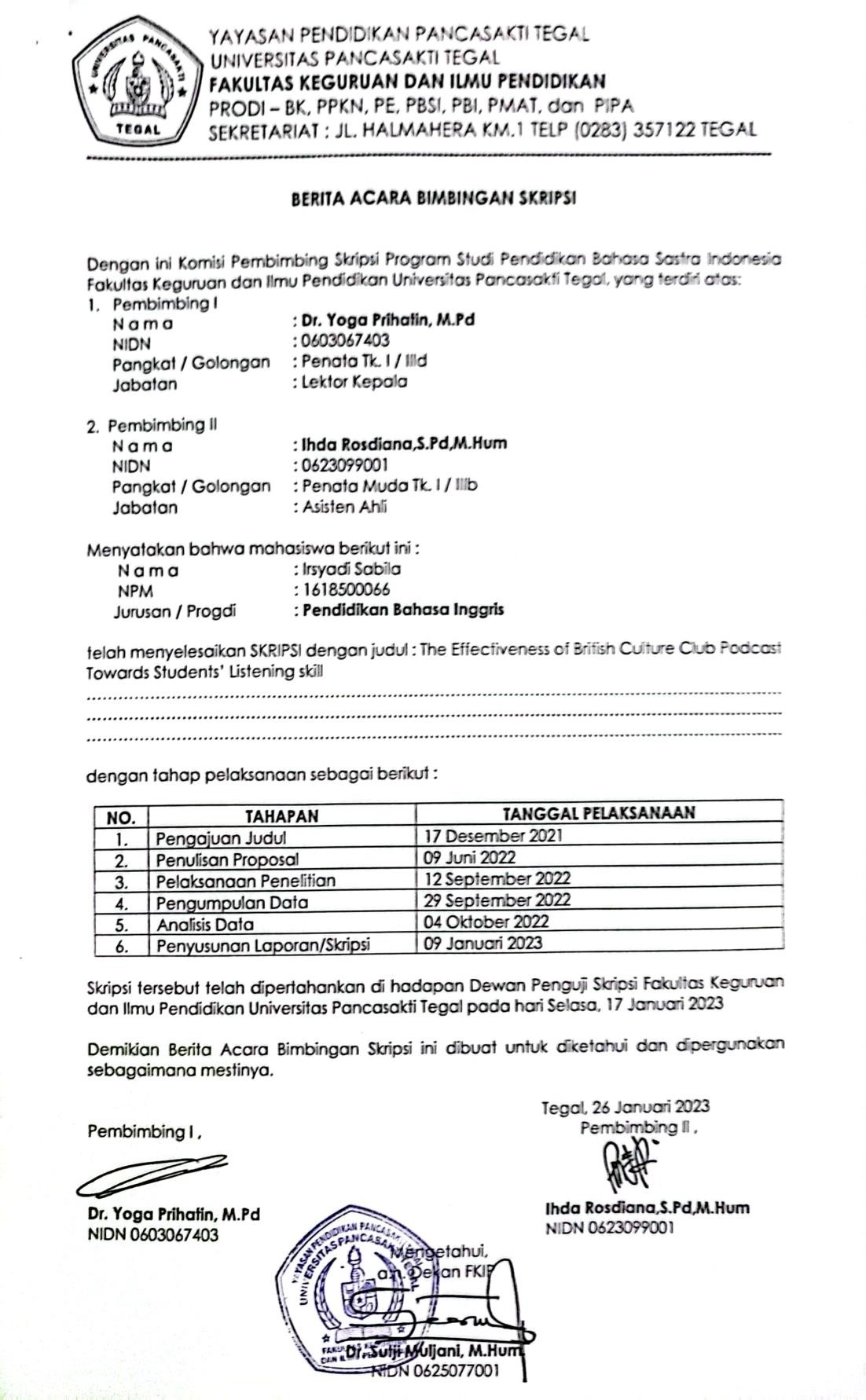 NItemPearson CorrelationR-table 5%(N 46)Sig. 2- tailedStatus1.7420.2910.002VALID2.8740.2910.000VALID3.8740.2910.000VALID4.8740.2910.000VALID5.8740.2910.000VALID6.8740.2910.000VALID7.8740.2910.000VALID8.8740.2910.000VALID9.8740.2910.000VALID10.8740.2910.000VALID11.8740.2910.000VALID12.8740.2910.000VALID13.8740.2910.000VALID14.8740.2910.000VALID15.8740.2910.000VALID16.6410.2910.010VALID17.4830.2910.068INVALID18.4830.2910.068INVALID19.8740.2910.000VALID20.8740.2910.000VALID21.8740.2910.000VALID22.8740.2910.000VALID23.8740.2910.000VALID24.5500.2910.034VALID25.5500.2910.034VALID26.7730.2910.001VALID27.6740.2910.006VALID28.6040.2910.017VALID29.8740.2910.000VALID30.6570.2910.008VALID31.6570.2910.008VALID32.6570.2910.008VALID33.6570.2910.008VALID34.6570.2910.008VALID35.6570.2910.008VALID36.6570.2910.008VALID37.8740.2910.000VALID38.8390.2910.000VALID39.8740.2910.000VALID40.8740.2910.000VALID41.8740.2910.000VALID42.8740.2910.000VALID43.8740.2910.000VALID44.3020.2910.274INVALID45.3020.2910.274INVALIDReliability StatisticsReliability StatisticsReliability StatisticsCronbach's AlphaCronbach's Alpha Based on StandardizedItemsN of Items.711.64346NItemPearsonCorrelationR-table 5%(N 46)Sig. 2-tailedStatus1.7420.2910.004VALID2.8740.2910.001VALID3.8740.2910.001VALID4.8740.2910.007VALID5.8740.2910.001VALID6.8740.2910.102INVALID7.8740.2910.023VALID8.8740.2910.184INVALID9.8740.2910.001VALID10.8740.2910.001VALID11.8740.2910.001VALID12.8740.2910.001VALID13.8740.2910.001VALID14.8740.2910.001VALID15.8740.2910.001VALID16.6410.2910.024VALID17.4830.2910.078INVALID18.4830.2910.078INVALID19.8740.2910.001VALID20.8740.2910.001VALID21.8740.2910.001VALID22.8740.2910.001VALID23.8740.2910.001VALID24.5500.2910.132INVALID25.5500.2910.132INVALID26.7730.2910.000VALID27.6740.2910.001VALID28.6040.2910.019VALID29.8740.2910.001VALID30.6570.2910.000VALID31.6570.2910.000VALID32.6570.2910.000VALID33.6570.2910.000VALID34.6570.2910.000VALID35.6570.2910.000VALID36.6570.2910.000VALID37.8740.2910.000VALID38.8390.2910.000VALID39.8740.2910.000VALID40.8740.2910.000VALID41.8740.2910.000VALID42.8740.2910.000VALID43.8740.2910.000VALID44.3020.2910.147INVALID45.3020.2910.112INVALIDReliability StatisticsReliability StatisticsReliability StatisticsCronbach's AlphaCronbach's Alpha Based on StandardizedItemsN of Items.743.70046NItemPearsonCorrelationR-table 5%(N 26)Sig. 2-tailedStatus1.9820.3880.000VALID2.7330.3880.002VALID3.9820.3880.000VALID4.9820.3880.000VALID5.9820.3880.000VALID6.9820.3880.000VALID7.9820.3880.000VALID8.9820.3880.000VALID9.9820.3880.000VALID10.9820.3880.000VALID11.9820.3880.000VALID12.9820.3880.000VALID13.9820.3880.000VALID14.9820.3880.000VALID15.9820.3880.000VALID16.7350.3880.002VALID17.6150.3880.015VALID18.6150.3880.015VALID19.7350.3880.002VALID20.9820.3880.000VALID21.7350.3880.002VALID22.9820.3880.000VALID23.7350.3880.002VALID24.7330.3880.002VALID25.9820.3880.000VALIDReliability StatisticsReliability StatisticsReliability StatisticsCronbach's AlphaCronbach's Alpha Based on StandardizedItemsN of Items.755.94926NItemPearson CorrelationR-table 5%(N 26)Sig. 2- tailedStatus1.9190.3880.000VALID2.9190.3880.000VALID3.9190.3880.000VALID4.8650.3880.000VALID5.7370.3880.002VALID6.7370.3880.002VALID7.8650.3880.000VALID8.9190.3880.000VALID9.8650.3880.000VALID10.9190.3880.000VALID11.8650.3880.000VALID12.7200.3880.002VALID13.9190.3880.000VALID14.9190.3880.000VALID15.9190.3880.000VALID16.8650.3880.000VALID17.7370.3880.002VALID18.7370.3880.002VALID19.8650.3880.000VALID20.9190.3880.000VALID21.8650.3880.000VALID22.9190.3880.000VALID23.8650.3880.000VALID24.7200.3880.002VALID25.9190.3880.000VALIDReliability StatisticsReliability StatisticsReliability StatisticsCronbach's AlphaCronbach's Alpha Based on StandardizedItemsN of Items.754.94226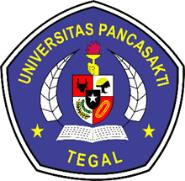 SEMESTER 4 STUDY PLANStart from:UNIVERSITAS PANCASAKTI TEGALNovember 4th, 2022SEMESTER 4 STUDY PLANStart from:UNIVERSITAS PANCASAKTI TEGALNovember 4th, 2022No.NAMEMETTING/SCOREMETTING/SCOREMETTING/SCOREMETTING/SCOREMETTING/SCORENo.NAMEM1M2M3M4M51.Parasdita ajeng maharani (1620600026)113442.Sofyan Hanif (1620600035)212343.Tarisna Dwi (1620600041)112344.Zainmiswa Pamungkas (1620600039)223445.Putri Imellia (1620600045)112336.Nurdina Erinne Mahardini (1620600019)122347.Royin Tanjalin Nasfar (1620600028)122338.Lutfiatul Maulidah (1620600043)112339.Retno Setianingrum (1620600003)2223410.Sherlin Melvia Reica (1620600001)1222311.Siti Nur' Azizah (1620600018)1123412.Laellatul Sadiyah (1620600048)2232413.Robi'atul Adawiyah (1620600034)1113414.Atalia Zahra (1620600049)1222315.Rodhotul Janah (1620600033)1233416.Halfi Azzahra (1620600027)2122317.Ayyasy Shihabbudin (1620600046)2223318.Naufal Rafi Saputra (1620600012)2222419.Rega Bela Karisma (1620600006)1223320.Rindam Pramudya Kusuma (1620600025)2213421.Highya Syamsidar Asror (1622600025)21223No.NAMESCORESCORESCORESCORESCORENo.NAMEM1M2M3M4M51.Zalza Fina Oktafiana (1620600007)122342.Berliana Sefy Anggraeni (1620600011)223343.Erni Arnika (1620600015)112344.Aulia Nailin Ni’mah (1620600005)212235.Gigih Indra Ramadhan (1620600024)211346.Dewi Sinta Nuriyah Agustina (1619500062)112347.Almanda Tiara Mahdani (1620600017)222348.Isnani Liza Afifah (1620600009)122239.Putri amalia amanda (1620600042)2223410.Hilwa Azzahro Salsabillah (1620600014)2212311.Gilang Ardiansyah (1619500027)2112312.Izatul Ganiasih (1620600004)1132313.Bagas Johan (1620600023)2222314.M Irsan Lazuardi (1620600036)1223415.Nur Sya'bandiah (1620600013)2112416.Nadiya Noviyanti (1620600002)22234No.NAMESCORE1.Parasdita ajeng maharani (1620600026)702.Sofyan Hanif (1620600035)683.Tarisna Dwi (1620600041)754.Zainmiswa Pamungkas (1620600039)785.Putri Imellia (1620600045)606.Nurdina Erinne Mahardini (1620600019)607.Royin Tanjalin Nasfar (1620600028)678.Lutfiatul Maulidah (1620600043)719.Retno Setianingrum (1620600003)6310.Sherlin Melvia Reica (1620600001)6911.Siti Nur' Azizah (1620600018)7612.Laellatul Sadiyah (1620600048)7213.Robi'atul Adawiyah (1620600034)7414.Atalia Zahra (1620600049)6515.Rodhotul Janah (1620600033)7516.Halfi Azzahra (1620600027)6817.Ayyasy Shihabbudin (1620600046)7418.Naufal Rafi Saputra (1620600012)7519.Rega Bela Karisma (1620600006)7020.Rindam Pramudya Kusuma (1620600025)7021.Highya Syamsidar Asror (1622600025)71No.NAMESCORE1.Zalza Fina Oktafiana (1620600007)692.Berliana Sefy Anggraeni (1620600011)753.Erni Arnika (1620600015)804.Aulia Nailin Ni’mah (1620600005)805.Gigih Indra Ramadhan (1620600024)776.Dewi Sinta Nuriyah Agustina (1619500062)887.Almanda Tiara Mahdani (1620600017)658.Isnani Liza Afifah (1620600009)719.Putri amalia amanda (1620600042)7310.Hilwa Azzahro Salsabillah (1620600014)7511.Gilang Ardiansyah (1619500027)6712.Izatul Ganiasih (1620600004)8013.Bagas Johan (1620600023)6014.M Irsan Lazuardi (1620600036)6415.Nur Sya'bandiah (1620600013)7916.Nadiya Noviyanti (1620600002)78No.NAMESCORE1.Parasdita ajeng maharani (1620600026)682.Sofyan Hanif (1620600035)623.Tarisna Dwi (1620600041)624.Zainmiswa Pamungkas (1620600039)825.Putri Imellia (1620600045)606.Nurdina Erinne Mahardini (1620600019)607.Royin Tanjalin Nasfar (1620600028)658.Lutfiatul Maulidah (1620600043)679.Retno Setianingrum (1620600003)6310.Sherlin Melvia Reica (1620600001)6911.Siti Nur' Azizah (1620600018)5512.Laellatul Sadiyah (1620600048)6013.Robi'atul Adawiyah (1620600034)5514.Atalia Zahra (1620600049)6515.Rodhotul Janah (1620600033)6816.Halfi Azzahra (1620600027)6817.Ayyasy Shihabbudin (1620600046)6518.Naufal Rafi Saputra (1620600012)6319.Rega Bela Karisma (1620600006)6820.Rindam Pramudya Kusuma (1620600025)5521.Highya Syamsidar Asror (1622600025)66No.NAMESCORE1.Zalza Fina Oktafiana (1620600007)652.Berliana Sefy Anggraeni (1620600011)703.Erni Arnika (1620600015)804.Aulia Nailin Ni’mah (1620600005)805.Gigih Indra Ramadhan (1620600024)756.Dewi Sinta Nuriyah Agustina (1619500062)817.Almanda Tiara Mahdani (1620600017)708.Isnani Liza Afifah (1620600009)679.Putri amalia amanda (1620600042)7210.Hilwa Azzahro Salsabillah (1620600014)7511.Gilang Ardiansyah (1619500027)6512.Izatul Ganiasih (1620600004)8013.Bagas Johan (1620600023)6014.M Irsan Lazuardi (1620600036)6315.Nur Sya'bandiah (1620600013)7716.Nadiya Noviyanti (1620600002)75No.NAMESCORE1.Parasdita ajeng maharani (1620600026)802.Sofyan Hanif (1620600035)773.Tarisna Dwi (1620600041)754.Zainmiswa Pamungkas (1620600039)865.Putri Imellia (1620600045)756.Nurdina Erinne Mahardini (1620600019)727.Royin Tanjalin Nasfar (1620600028)738.Lutfiatul Maulidah (1620600043)779.Retno Setianingrum (1620600003)7510.Sherlin Melvia Reica (1620600001)8311.Siti Nur' Azizah (1620600018)7512.Laellatul Sadiyah (1620600048)7713.Robi'atul Adawiyah (1620600034)7014.Atalia Zahra (1620600049)8015.Rodhotul Janah (1620600033)7716.Halfi Azzahra (1620600027)8217.Ayyasy Shihabbudin (1620600046)7318.Naufal Rafi Saputra (1620600012)7519.Rega Bela Karisma (1620600006)8020.Rindam Pramudya Kusuma (1620600025)7021.Highya Syamsidar Asror (1622600025)76No.NAMESCORE1.Zalza Fina Oktafiana (1620600007)702.Berliana Sefy Anggraeni (1620600011)763.Erni Arnika (1620600015)704.Aulia Nailin Ni’mah (1620600005)725.Gigih Indra Ramadhan (1620600024)766.Dewi Sinta Nuriyah Agustina (1619500062)837.Almanda Tiara Mahdani (1620600017)678.Isnani Liza Afifah (1620600009)739.Putri amalia amanda (1620600042)7510.Hilwa Azzahro Salsabillah (1620600014)7711.Gilang Ardiansyah (1619500027)6812.Izatul Ganiasih (1620600004)8213.Bagas Johan (1620600023)6514.M Irsan Lazuardi (1620600036)6615.Nur Sya'bandiah (1620600013)8016.Nadiya Noviyanti (1620600002)75